Office use only. Reference numberSTAGE 1 OUTLINE APPLICATION FORM				 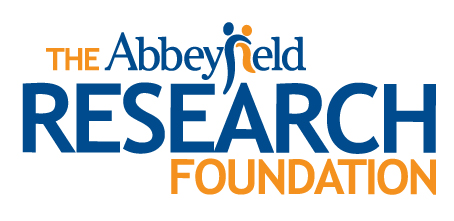 APPLICATION FOR:PhD STUDENTSHIP SMALL PROJECT GRANTPUMP-PRIMING GRANT (tick as appropriate) Note to Applicant Before completing this form, applicants should read and comply with the Abbeyfield Research Foundation’s GUIDELINES FOR APPLICANTS and TERMS AND CONDITIONS, which are available on the website www.abbeyfieldresearchfoundation.org .    PLEASE COMPLETE THE RIGHT HAND COLUMN BELOWTO BE COMPLETED BY LEAD APPLICANT ONLY:LEAD APPLICANTNAMEDegrees and qualificationsPresent appointment full job title InstitutionPostal address of lead applicant:E-mailTelephoneCO-APPLICANT(S)NAMEDegrees and qualificationsPresent appointment full job titleInstitutionCO-APPLICANT(S)NAMEDegrees and qualificationsPresent appointment full job titleInstitutionCO-APPLICANT(S)NAMEDegrees and qualificationsPresent appointment full job titleInstitutionCO-APPLICANT(S)NAMEDegrees and qualificationsPresent appointment full job titleInstitutionCO-APPLICANT(S)NAMEDegrees and qualificationsPresent appointment full job titleInstitutionCO-APPLICANT(S)NAMEDegrees and qualificationsPresent appointment full job titleInstitutionTITLE OF PROPOSED RESEARCHSCIENTIFIC ABSTRACT(maximum 150 words)LAY ABSTRACT(maximum 150 words)RESEARCH DESIGN/ METHODS(maximum 150 words)IMPACT: Explain what difference the research is expected to achieve within 5 to 10 years in terms of improving the health & well-being of older people(maximum 150 words)TIMESCALE OF PROPOSED RESEARCH  Years                MonthsIS A CLINICAL TRIALS UNIT BEING UTILISED?YES/NOINDICATIVE BUDGET FOR THE RESEARCH:NOTE Indirect costs may not be applied forINDICATIVE BUDGET FOR THE RESEARCH:NOTE Indirect costs may not be applied forStaff (Please provide details e.g. Research Assistant grade 5)ConsumablesEquipmentOther(please specify)TOTAL amount being applied forMOST RECENTLY HELD GRANTS (Maximum 5)MOST RECENTLY HELD GRANTS (Maximum 5)MOST RECENTLY HELD GRANTS (Maximum 5)MOST RECENTLY HELD GRANTS (Maximum 5)FunderTitleAmountPrincipal Investigator/Co-investigatorMOST RECENT/RELEVANT PUBLICATIONS (Maximum 5)